附件1：西北农林科技大学学科竞赛中心网站栏目信息西北农林科技大学学科竞赛网站共设置8个竞赛中心，分别是机械工程类中心、土建类工程类中心、计算机信息类竞赛中心、数理类竞赛中心、生命科学类学科竞赛中心、艺术设计类学科竞赛中心、人文社科竞赛中心、创新创业中心。机械工程类竞赛中心主要组织我校学生参加国家级竞赛：1.大学生工程实践综合能力竞赛 2.全国大学生电子设计竞赛  3.中国机器人大赛暨RoboCup机器人世界杯中国赛  4.全国大学生机械创新设计大赛  5.全国大学生金相技能大赛中国机器人大赛  6.全国三维数字化创新设计大赛  7.“西门子杯”中国智能制造挑战赛  8.中国大学生机械工程创新创意大赛 8.全国大学生智能农业装备创新大赛  9.中国机器人及人工智能大赛  10.全国大学生机器人大赛  11.中国工程机器人大赛暨国际公开赛  12.全国大学生农业建筑环境与能源工程相关专业创新创业竞赛 13.全国大学生智能农业装备创新大赛  14.全国大学生智能汽车竞赛       土建工程类竞赛中心制定工程类学科竞赛组织、考核、培训、交流、宣传等方面的制度，全面鼓励学生和竞赛中心的成员教师参赛与获奖的积极性，以教务处的实践教学、创新创业教育制度为基础创新实践教学机制；与行业需求、对口企业、学院教学相结合，搭建产教融合创新平台、构建创学研协同育人模式，提高学校人才培养质量。主要承担竞赛：全国三维数字化创新设计大赛-数字人居、全国行业职业技能竞赛——全国装配式建筑职业技能、美丽乡村•土木工程技术与创意设计、陕西省大学生工程制图与3D建模大赛”。数理类竞赛中心组织我校学生参加国家级竞赛:  1.全国大学生数学建模竞赛2.全国大学生物理实验竞赛（创新）3.全国大学生数学竞赛4.国际大学生数学建模竞赛5.全国大学生化实验创新设计大赛6.中国大学生物理学术竞赛省级竞赛:1.陕西省高等数学竞赛  2.陕西省大学生化学实验邀请赛计算机信息类竞赛中心主要组织学生参加国家级竞赛：1.中国大学生计算机设计大赛  2.蓝桥杯全国软件和信息技术专业人才大赛  3.ACM-ICPC国际大学生程序设计竞赛 4.中国高校计算机大赛 5.中国大学生程序设计竞赛、6.全国高校计算机能力挑战赛  7.虚拟现实技术及应用创新大赛 8.“中国软件杯”大学生软件设计大赛  9.“龙芯杯”全国大学生计算机系统能力培养大赛  10.RoboCom 机器人开发者大赛艺术设计类学科竞赛中心艺术设计类学科竞赛中心致力于规范学生参加学科竞赛的组织和管理，通过了解竞赛背景、分析竞赛特点与评审标准、进行竞赛方案的研究和讨论、竞赛作品的构思和制作，使学生了解世界，了解行业，拓宽视野、解放思想，通过竞赛树立学生正确的社会主义核心价值观，明确自己的人生价值和发展方向，提升设计类学生的国际竞争能力。通过建立校、省、国家三级学科竞赛联动体系，促进学生竞赛成绩提高，实现以赛促教、以赛促学的目的。主要组织我校学生参加：1.全国高校数字艺术设计大赛 2.全国大学生广告艺术大赛  3.两岸新锐设计竞赛·华灿奖  4.蓝桥杯大赛--视觉艺术设计赛  5.米兰设计周—中国高校设计学科师生优秀作品展 6.中国风景园林学会大学生设计竞赛 7.IFLA国际大学生景观设计竞赛  8.“金埔杯”国际城市景观设计大赛  9.园冶杯大学生国际竞赛  10.全国大学生工业设计大赛                        人文社科竞赛中心人文社科竞赛中心，本着理论与实践相结合的原则，立足西北农林科技大学经济管理学院，联合我校语言文化学院和人文社会发展学院，旨在协调各学院学科竞赛资源，为我校学生构建一个良好的人文社科竞赛平台，也为各位老师提供一个开放的学科交流机会，同时彰显我校“以赛促学”、“以学助农”的办学理念。主要组织参加国家级竞赛：全国高校商业精英挑战赛创新创业竞赛、“学创杯”全国大学生创业综合模拟大赛、全国大学生金融科技应用创新能力竞赛、全国大学生市场调查与分析大赛、全国大学生人力资源管理知识技能竞赛等主办校级竞赛：“神农杯”营销策划大赛、“诚朴杯”公共危机管理案例分析大赛等。生命科学类学科竞赛中心生命科学类学科竞赛中心将是以国家级上榜竞赛为主线，兼顾国家C类赛事的参加和承办，以推进跨学科创新人才培养，构建高水平竞赛导师团队为抓手，打造竞赛资源聚集共享的综合性训练平台。竞赛中心主要目标是以竞赛项目为依托，打造满足我校卓越农林人才培养需求、具有全国影响力和竞争力的学科竞赛训练示范集体；建设系列创新创业课程、编撰竞赛系列教材，推动我校创新创业人才培养实现新突破。主要承担竞赛：全国大学生生命科学竞赛、动物科学专业技能大赛、“雄鹰杯”小动物医师技能大赛、全国大学生植物保护专业能力大赛、高等学校果树嫁接与修剪技能竞赛等。创新创业中心主要承担竞赛：中国“互联网+”大学生创新创业大赛、“挑战杯”全国大学生课外学术科技作品竞赛、“挑战杯”中国大学生创业计划大赛、全国大学生电子商务“创新、创意创业”挑战赛、“菁彩青农”乡村振兴青年创业系列大赛决赛、全国林业草原行业创新创业大赛网页参考样图：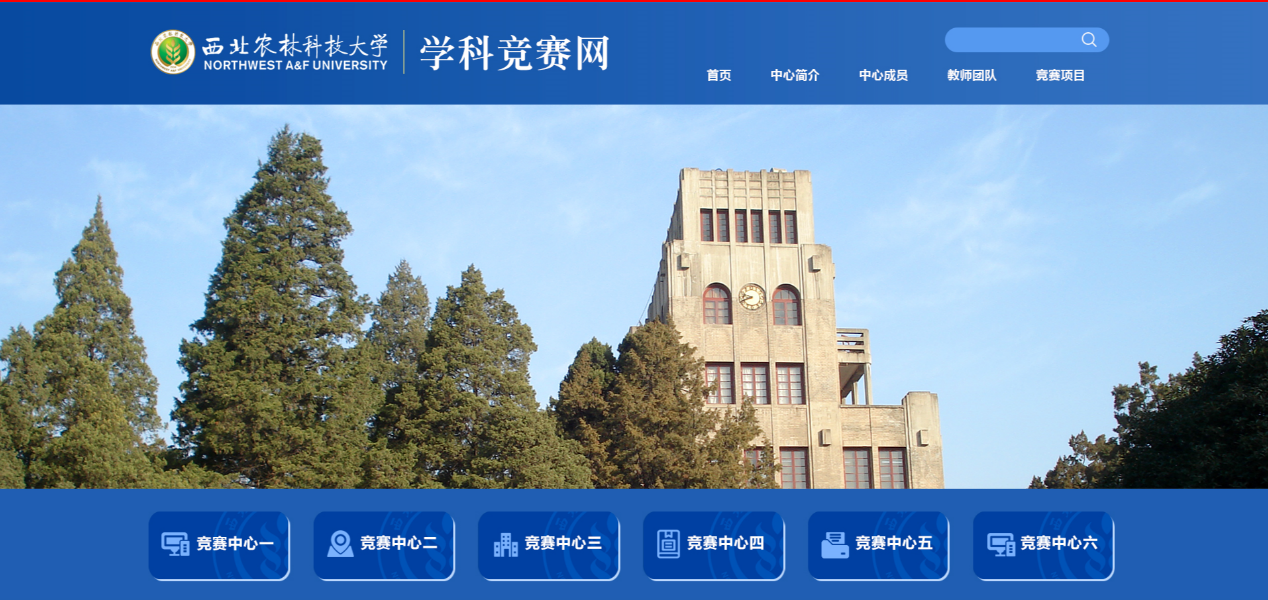 